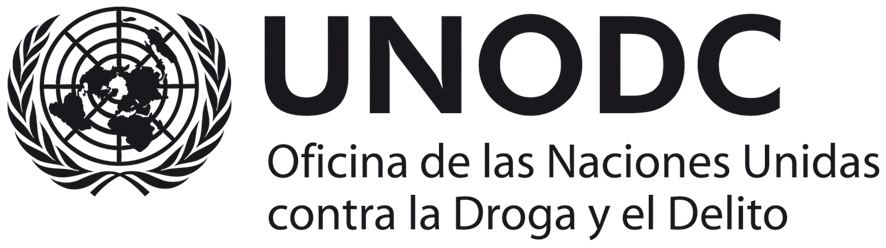 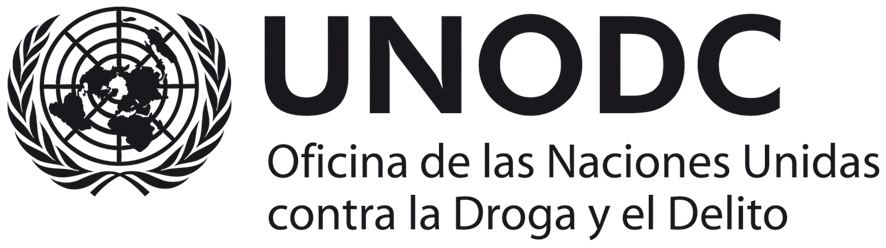 FORMULARIO DE PRESENTACIÓN DE COTIZACIONES POR PARTE DE LOS PROVEEDORES(La presentación de este formulario se realizará únicamente en papel tamaño carta con el membrete oficial del suministrado3)CARTA DE PRESENTACIÓN DE LA OFERTAA: 	Oficina de las Naciones Unidas contra la Droga y el Delito 	Atn. Sr. Representante UNODCNosotros, los suscritos, declaramos que:Hemos  examinado  el  documento  de  la    solicitud  de  propuesta  -  SDP  y  no  tenemos  reservas  al  mismo, incluyendo los adendas No. [Indicar el número y fecha de emisión de cada adenda, si no aplica indicar "no aplica"]; que estamos de acuerdo y en consecuencia cumplimos y aceptamos todas y cada una de las disposiciones en él contenidas para el desarrollo del objeto del proceso.Los abajo firmantes ofrecemos proveer los servicios de apoyar en el desarrollo de un Programa de Educación para el Trabajo y el Desarrollo Humano para adolescentes y jóvenes vinculados al Sistema de Responsabilidad Penal para Adolescentes (SRPA) que cursan sanciones privativas y no privativas de la libertad y/o han egresado de los Centros de Atención Especializada que operan en Bogotá de conformidad con su solicitud de propuesta y con nuestra oferta. Presentamos a continuación nuestra oferta.Entendemos que ustedes no están obligados a aceptar ninguna de las ofertas que reciban. Además dejamos constancia de que no  existen causales de inhabilidad o incompatibilidad que nos impida participar en el presente proceso y suscribir el contrato respectivo. Que esta oferta y el contrato que llegare a celebrarse solo comprometen a los firmantes de esta carta. Que ninguna entidad o persona distinta a los firmantes tienen interés comercial en esta oferta ni en el contrato probable que de ella se derive. Que si se nos adjudica el contrato, nos comprometemos a constituir las garantías requeridas y a suscribirlo dentro de los términos señalados para ello.Nuestra oferta se mantendrá vigente por un período de: NOVENTA (90) DÍAS CALENDARIO, contado a partir de la fecha límite fijada para la presentación de ofertas, de conformidad con los documentos de la solicitud de propuesta. Esta oferta nos obliga y podrá ser aceptada en cualquier momento hasta antes del término de dicho período.Nuestra firma, sus afiliadas o subsidiarias, incluyendo cualquier subcontratista o proveedor de cualquier parte del contrato, no han sido declarados inelegibles por UNODC para presentar ofertas.Dejamos constancia de que no existen causales de inhabilidad o incompatibilidad que nos impida participar en la presente invitación y suscribir el contrato respectivo.Entendemos  que  esta  oferta  constituirá  una  obligación  contractual,  hasta  la  preparación  y  ejecución  del contrato formal.Entendemos que UNODC no está obligado a aceptar la oferta evaluada como la más baja ni ninguna otra de las ofertas que reciba.Nombre [indicar nombre completo de la persona que firma la oferta]En calidad de: [indicar el cargo de la persona que firma]Firma [firma de la persona cuyo nombre y cargo aparecen arriba indicados]El día [día] del mes [mes] de [año]. [Indicar fecha de firma de la oferta]Debidamente autorizado para firmar la oferta por y en nombre de [indicar nombre completo del licitante]El día [día] del mes [mes] de [año]. [indicar  fecha de firma de la oferta]2 Este apartado será la guía del Proveedor en la preparación de su cotización.3 El papel de cartas oficial con el membrete de la empresa deberá señalar datos de contacto –dirección, correo electrónico, números de teléfono y fax– a efectos de verificación.Otra persona contactoOtra persona contactoNombreTeléfonoFaxCorreo electrónico